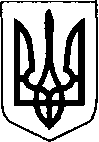 ГОРОХІВСЬКА  МІСЬКА РАДАПІДБЕРЕЗІВСЬКИЙ ЛІЦЕЙ ГОРОХІВСЬКОЇ МІСЬКОЇ РАДИЛУЦЬКОГО РАЙОНУ ВОЛИНСЬКОЇ ОБЛАСТІвул. Центральна, 2, с. Підбереззя Луцького р-ну Волинської обл., 45730, e-mail: pidberezschool@ukr.net  Код ЄДРПОУ 23019887НАКАЗ01.06.2023                                                                                                №Про моніторинг навчальних досягненьучнів за 2022-23 навчальний  рік    Згідно з річним планом роботи ліцею було проведено моніторинг навчальних досягнень учнів 5-11 класів. З цією метою проаналізовано стан успішності учнів за підсумками навчального року, підраховано середній бал успішності та відсоток якості знань з усіх предметів інваріантної складової навчального плану та середній бал успішності по класах, перевірена об’єктивність виставлення оцінок.     Результати навчання учнів 3-4 класів (рівневе):     7 учнів  ( 35 %) мають високий та достатній рівень знань учнів;     6 учнів ( 30 %) - середній рівень;     7 учнів (  35%) - початковий рівень.Результати річного оцінювання учнів 5-11 класів (бальне):     4 учні (  4,7%) мають високий рівень знань учнів;     20 учнів ( 23,8 %) - достатній;38 учнів ( 45,2 %) - середній рівень;     22 учні (26 %) - початковий рівень.   На високому рівні 2022-2023 навчальний рік  (5-11 класи) закінчило 4  учні, що становить 4,8% ( 7% у минулому році ), достатній рівень знань мають – 26,2%  (19%  у минулому навчальному році), середній рівень – 40,5% учнів ( проти 43%), початковий –28,6% ( проти 30,9%).  Рівень успішності знизився на 4% , а якісний показник підвищився на 6%. 1,2 класи оцінювалися вербально, у 3-4 класах оцінювання рівневе: на достатньому рівні навчається 35% учнів, на середньому рівні 30%, початковому – 35%. Результати моніторингу подано в таблицях:На підставі вищезазначеного,НАКАЗУЮ:1. Заступнику директора з навчально-виховної роботи Іщук М.В.:1.1.  Проаналізувати на нараді при директору  підсумки навчальних досягнень учнів  за 2022-2023 н.р.1.2.  Урахувати при формуванні профільного  класу  на 2023-2024 н.р. кадровезабезпечення, матеріально-технічну базу закладу освіти, запити батьків та учнів із урахуванням навчальних досягнень учнів за 2022-2023 н.р.Розглянути питання об’єктивності оцінювання навчальних досягненьучнів за результатами 2022-2023 н.р. у розрізі роботи кожного вчителя.2. Учителям ліцею:2.1. Реалізувати Програму надолуження освітніх втрат, залучивши усіх учнів.                                                                                        Червень-серпень  20232.2. Організувати повторення навчального матеріалу у наступному навчальному році.                                                                                                 Вересень 20232.3. Спланувати дистанційну роботу з учнями з початковим рівнем знань на літніх канікулах з відома та погодження батьків.                                                                                                  червень-серпень 20232.4. Використовувати у освітній діяльності діагностичний інструментарій, цифрові, сучасні освітні інструменти, компетентісні завдання, неординарні домашні завдання.2.5. Здійснювати адаптивне гнучке планування, яке б передбачало перерозподіл навчального часу між темами, або розробляти власні навчальні програми, коригуючи зміст та результати навчання з урахуванням виявлених освітніх втрат.3. Контроль за виконанням даного наказу покласти на заступника директораз навчально-виховної роботи М.В. Іщук.Директор                                   Світлана ГРИЦЮК2022-2023 н.р.Кількість учнівВисокий рівень%Достатній рівень%Середній рівень%Початковийрівень%203-4 класи00735630735845-11 кл.44,72226,23440,52428,6КласВсього учнівРезультатиРезультатиРезультатиРезультатиУспішність%Якість%Середній бал класуКласВсього учнівВисокий рівеньДостатній  рівеньСередній рівеньПочатковий рівеньУспішність%Якість%Середній бал класу510054194808.161412 5688557.2712135385557.289032494627.2918149489586.91012025579506.4119134197728.7Всього:844(4,7%)22(26,2%)34(40,5%)24(28,6%)89%62%7.4